Supplementary Table 1. The inclusion and exclusion criteria of the clinical study.Supplementary Table 2. The primer sequence of this study.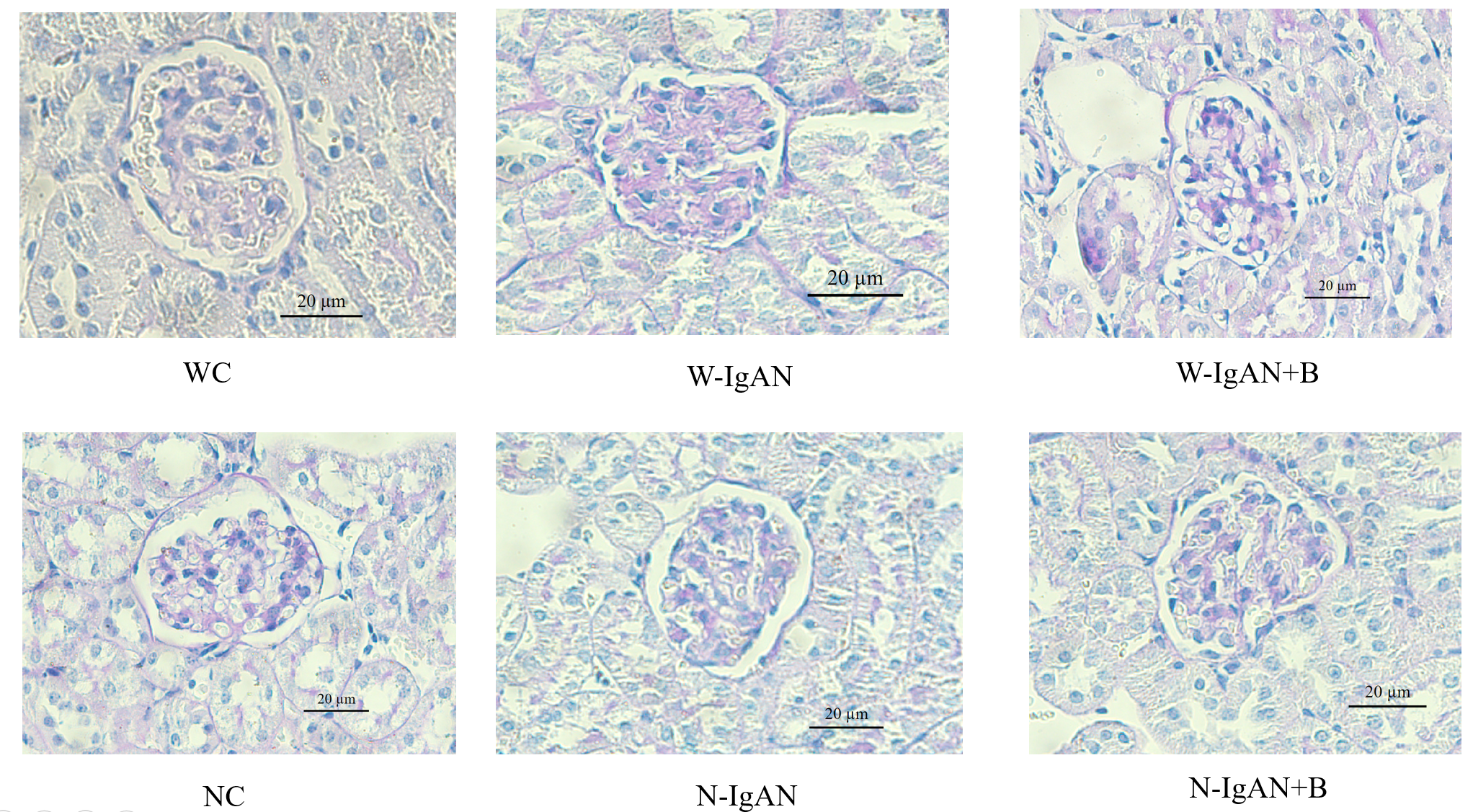 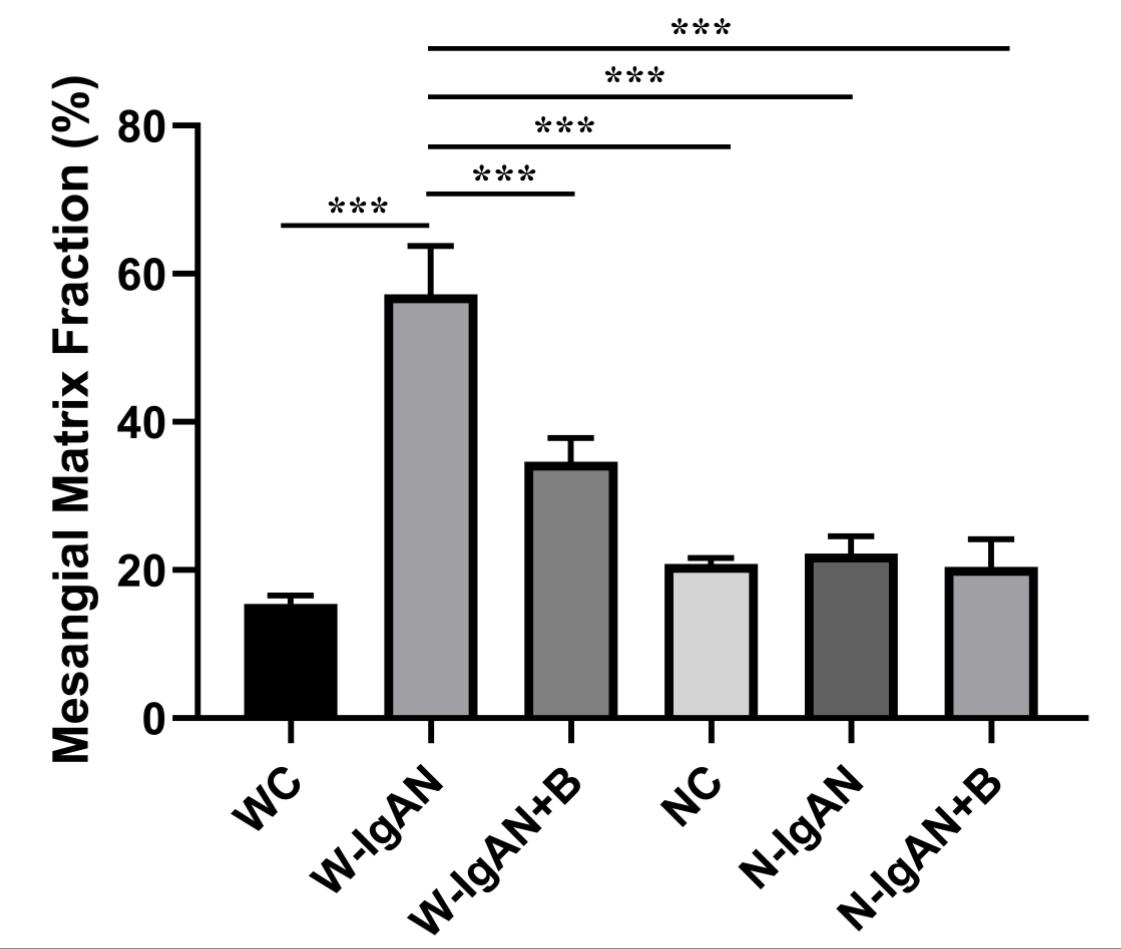 Supplementary Figure 1. PAS staining and statistical results of wild-type normal controls (WC group), wild-type mice with IgAN (W-IgAN group), W-IgAN treated with probiotics (W-IgAN+B group), NLRP3-/- mice (NC), NLRP3-/- mice with IgAN (N-IgAN), and N-IgAN treated with probiotics (N-IgAN+B).* 0.01 < P ≤ 0.05** 0.001 < P ≤ 0.01*** P ≤ 0.001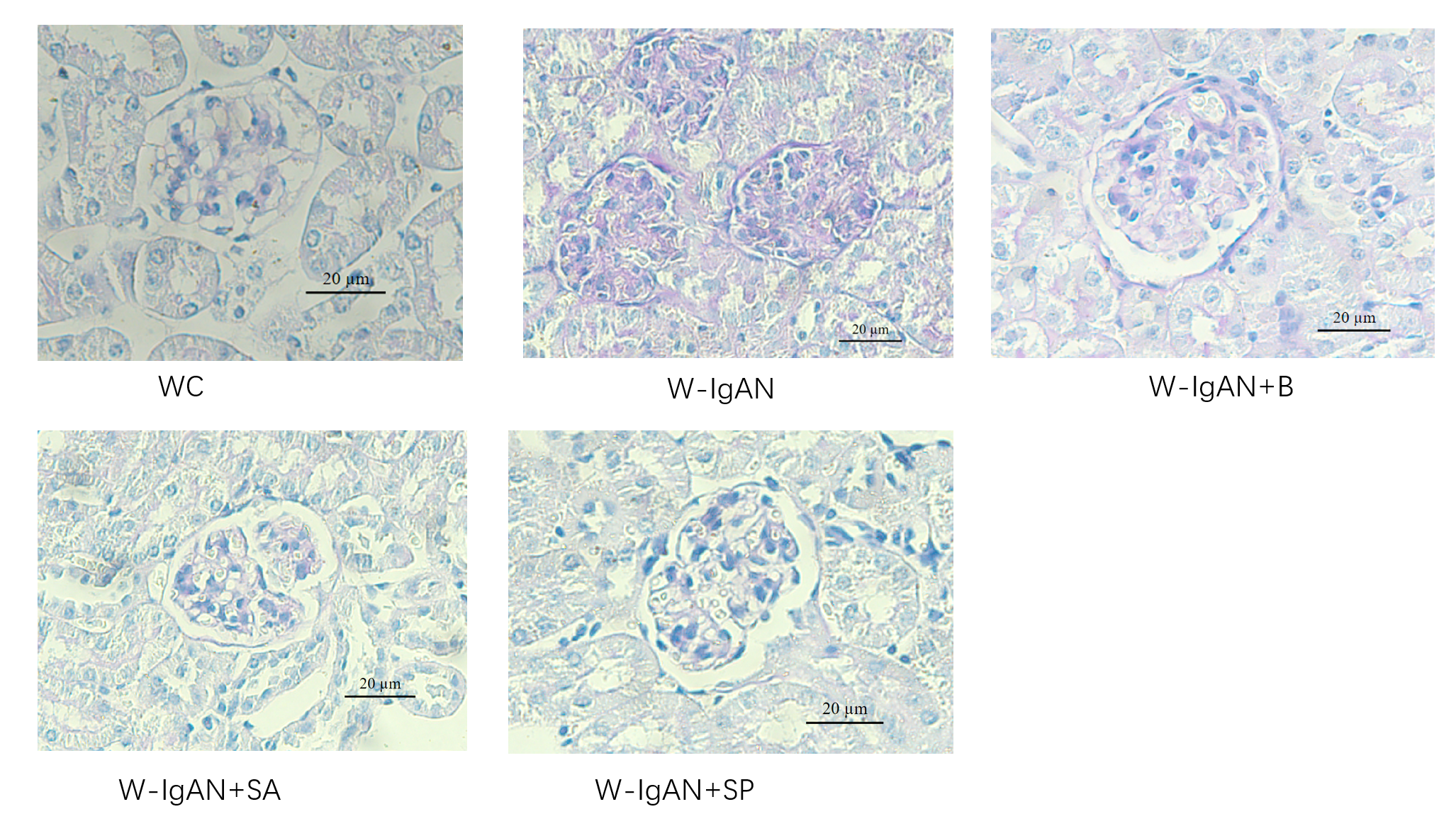 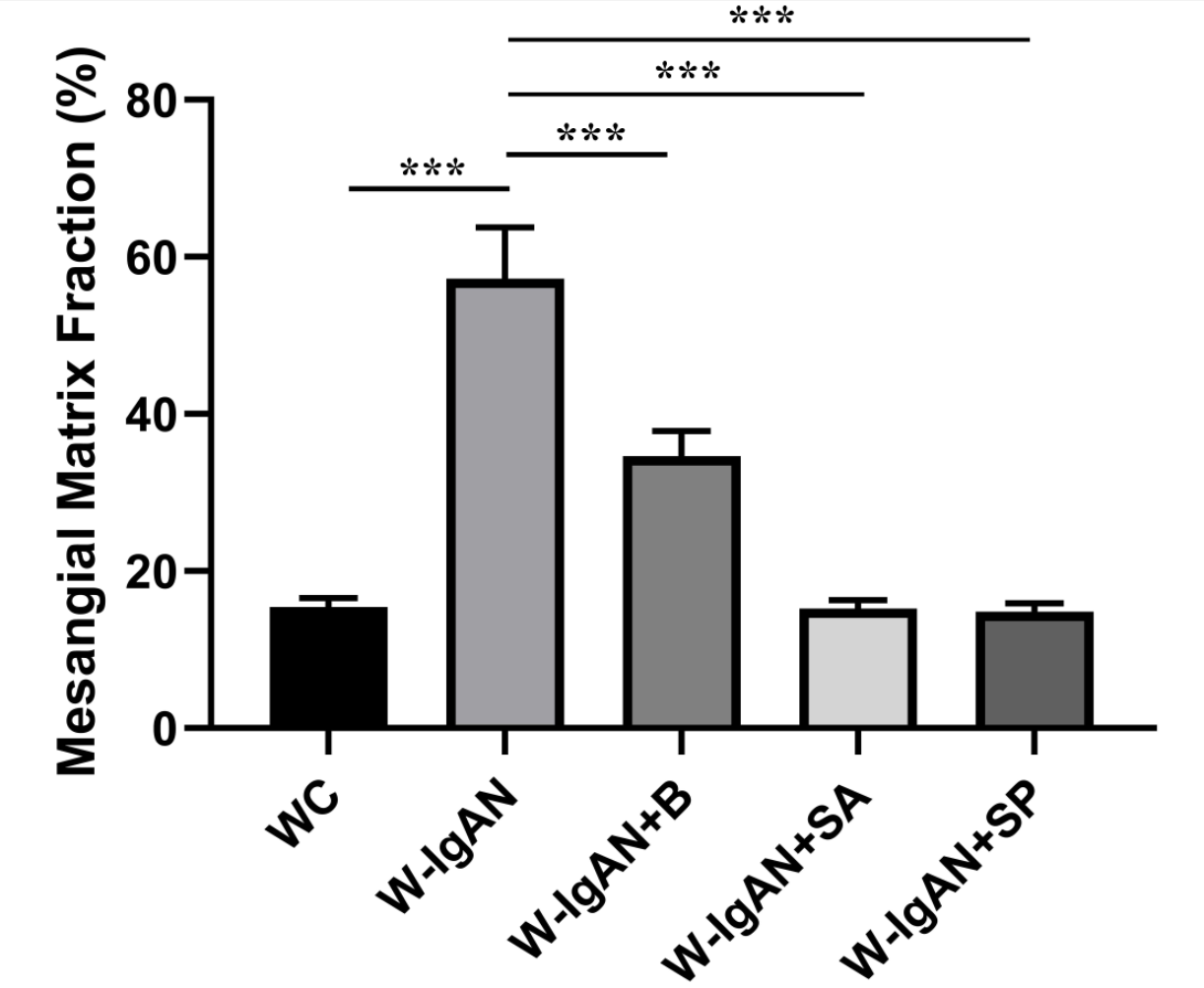 Supplementary Figure 2. PAS staining and statistical results of wild-type normal controls (WC group), wild-type mice with IgAN (W-IgAN group), W-IgAN treated with probiotics (W-IgAN+B group), W-IgAN treated with sodium acetate (W-IgAN+SA group) and W-IgAN treated with sodium propionate (W-IgAN+SP group). * 0.01 < P ≤ 0.05** 0.001 < P ≤ 0.01*** P ≤ 0.001The inclusion and exclusion criteria1) The diagnosis of IgA nephropathy was in accordance with the KDIGO Clinical Practice Guideline for Glomerulonephritis. At least one experienced physician and one professional pathologist confirmed the diagnosis. Secondary IgAN such as lupus nephritis (Lupus nephritis, LN), hepatitis B associated nephritis (Hepatitis B associated nephritis) and Henoch-Schönlein purpura nephritis (Henoch-Schönlein purpura nephritis, HSPN) were excluded.The inclusion and exclusion criteria2) The 24-hour urinary protein was less than 3.5g, and the estimated glomerular filtration rate (eGFR) was more than 30 mL/min/1.73 m2.The inclusion and exclusion criteria3) All the enrolled individuals did not have diabetes, other autoimmune system diseases, liver function abnormalities, neuropsychiatric diseases, neoplasm, or kidney transplantation.The inclusion and exclusion criteria4) All subjects had no obvious digestive system symptoms or diseases. Besides, no probiotics, antibiotics and prokinetic agents had been used in the past 4 weeks.GeneForward (5' to 3')Reverse (5' to 3')NLRP3TGCCTTGGGAGACTCAGGAGCAGAGGTCAGAGCTGAACAACAASCCTTGTCAGGGGATGAACTCAAAAGCCATACGACTCCAGATAGTAGCCaspase 1AATACAACCACTCGTACACGTCAGCTCCAACCCTCGGAGAAAIL-18GACTCTTGCGTCAACTTCAAGGCAGGCTGTCTTTTGTCAACGAIL-1βGAAATGCCACCTTTTGACAGTGTGGATGCTCTCATCAGGACAGCollagen 1GGGCAAGACAGTCATCGAATATTGGGGTGGAGGGAGTTTAGAPDHACTTCAACAGCAACTCCCACTCTGCTGTAGCCGTATTCATTGTCATA